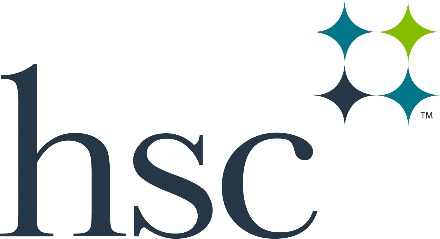 Date:Protocol Number:Protocol Title:Principal Investigator:Reviewer:Fill out appropriate information. Purpose of the Protocol:Briefly describe the purpose of the project. Is this a New Protocol, a Renewal Protocol, Pilot Study, etc…? What is the main objective of the study? What is hoped to achieve (societal benefit). Pain/Distress/Discomfort: Will the animals undergo any procedures that may cause pain, distress, and/or discomfort? Is the pain category selected for this study appropriate? Will the animals be given anything to relieve the pain, distress, and/or discomfort (i.e., anesthesia, analgesia, etc…)? Is it appropriate for the study? If analgesics are withheld, is there appropriate justification?Alternatives Search:Has the PI considered alternatives to using animals and to procedures that may cause more than momentary or slight pain or distress, and has provided a written narrative description of the methods and sources used to determine what alternatives were not available? Special Housing/ Husbandry Requirements:Are the living conditions appropriate for the species and meets their needs? Will there be any changes to the normal housing (i.e., no enrichment, single housing, irradiated feed/ bedding, special diet, treated water, investigator maintained animals, etc…)? If so, is it appropriately described and justified? Special Considerations: If animals will need to be restrained for > 1 hour, is it adequately described and justified?If Multiple Survival surgeries occur (when more than one survival surgery occurs on a single animal), is justification provided, including the amount of recovery time between surgeries?If there’s a need for food/ fluid restriction, is a description and justification provided? If non-pharmaceutical grade agents are used in the animals, is the adequate justified, and is the formulation, usage, sterility, labeling, adequately described?If hazardous substances are used, are appropriate approvals and consultations in place?Anesthesia/ Analgesia:
Are all of the anesthetics, analgesics, and other drugs and agents listed and described? Are they consistent with the animal procedural descriptions throughout the protocol? Are the doses provided in ranges, in accordance with the SOP? Is the route of administration and frequency given? Surgical Procedures: Does the surgical description include details concerning the pre-operative care, intra-operative care, and post-operative care? Does the description indicate aseptic techniques are used? Does it include descriptions of pre/ post-operative analgesics, unless justification is provided for withholding analgesics?Study and Humane Endpoints:Are study endpoints clearly defined, reasonable, adequately described, and justified? Are animals being appropriately monitored? Are humane endpoint criteria clearly described and appropriate? Are adverse events clearly identified with a monitoring/ observation plan appropriate to capture adverse events/ endpoints?Euthanasia:What is the method of euthanasia? Is it appropriate and acceptable in accordance with the AVMA Guidelines on euthanasia and our euthanasia SOP? Is there justification for physical methods without anesthetics? Is there a secondary method described to ensure death? Procedural Description and Flow Chart: Is there a clear and concise sequential description of the procedures involving the use of animals that is easily understood by all members? Does it clearly indicate what happens to an animal from start to finish of the study? Is the study designed to assure that pain, distress and/or discomfort are limited to that which is unavoidable for conducting scientifically valuable research? Rationale for Species:Is the species appropriate for the research (i.e., commonly used species in literature)? If no invertebrate model is appropriate for use, is the species selected the lowest on the phylogenetic scale that can bring the optimal results?Justification for Animal Numbers:Has the number of animals been justified by power analysis or backed by literature or experience (is the experience adequately described)?Additional Comments: 